г. Петропавловск-Камчатский				   « 06 »   июня   2018 года В целях уточнения отдельных положений Административного регламента предоставления Министерством социального развития и труда Камчатского края государственной услуги по назначению ежемесячного денежного пособия Героям Социалистического Труда, Героям Труда Российской Федерации и полным кавалерам ордена Трудовой Славы, проживающим в Камчатском крае, утвержденного приказом Министерства социального развития и труда Камчатского края от 28.06.2016 № 683-п	ПРИКАЗЫВАЮ:Внести в приказ Министерства социального развития и труда Камчатского края от 28.06.2016 № 683-п «Об утверждении Административного регламента предоставления Министерством социального развития и труда Камчатского края государственной услуги по назначению ежемесячного денежного пособия  Героям Социалистического Труда, Героям Труда Российской Федерации и полным кавалерам ордена Трудовой Славы, проживающим в Камчатском крае»  следующие изменения:пункт 3 дополнить предложением вторым следующего содержания:«Положения настоящего приказа, определяющие порядок предоставления государственной услуги в электронном виде, вступают в силу с 01 января 2019 года.»;2) в приложении:2.1. пункт 4 части 27 изложить в следующей редакции:«4) сведения о фамилии, имени, отчестве и дате рождения гражданина, содержащиеся в документах, указанных в пунктах 2-5 части 25 настоящего Административного регламента, должны соответствовать сведениям, указанным в документе, удостоверяющим личность гражданина.»;2.2. в абзаце первом части 29 слова «25 и 28» заменить словами «в частях 25 и 28»;2.3. в части  341:а)  в подпункте в) слово «пенсионера» заменить словом «гражданина»;б)  в подпункте г) слово «пенсионера» заменить словом «гражданина»;2.4. в пункте 3 части 35 после слов «по месту жительства» дополнить словами «(пребывания)»;2.5. в пункте 4 части 39 слова «в частях в частях» заменить словами «в частях»;2.6.  в части 44 после слова «зрение» включить слова «и самостоятельного передвижения»;2.7. в абзаце первом части 52 слово «пакта» заменить словом «пакета»;2.8. в приложении 2: а) пункт 14 раздела 1 изложить в следующей редакции:«                                                                                                                       »;б)  разделы 2 и 3 изложить в следующей редакции:«2. Филиалы КГКУ «Камчатский центр по выплате государственных и социальных пособий» (при личном обращении)3. Филиалы и дополнительные офисы КГКУ «Многофункциональный центр предоставления государственных и муниципальных услуг в Камчатском крае» (при личном обращении) Общий номер телефона КГКУ «МФЦ Камчатского края»  (4152) 300-034, телефон Центра телефонного обслуживания КГКУ «МФЦ Камчатского края» 8(4152) 302-402												         ».Министр									       И.Э. Койрович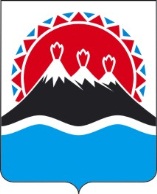 МИНИСТЕРСТВО СОЦИАЛЬНОГО РАЗВИТИЯ  И ТРУДАКАМЧАТСКОГО КРАЯПРИКАЗ №  658-пО внесении изменений в приказ Министерства социального развития и труда Камчатского края от 28.06.2016                № 683-п «Об утверждении Административного регламента предоставления Министерством социального развития и труда Камчатского края государственной услуги по назначению ежемесячного денежного пособия Героям Социалистического Труда, Героям Труда Российской Федерации и полным кавалерам ордена Трудовой Славы, проживающим в Камчатском крае»14.Усть-Камчатский филиал КГКУ «Камчатский центр по выплате государственных и социальных пособий»ул. 60 лет Октября, д. 29,                                         п. Усть-Камчатск, Усть-Камчатский район, Камчатский край,684414, (8-415-34) 2-05-10Эл. адрес: UK@centr.kamchatka.ru1.Елизовский филиал КГКУ «Камчатский центр по выплате государственных и социальных пособий»ул. Беринга, д. 25, г. Елизово, Камчатскийкрай, 684000,  (8-415-31) 7-36-49Эл. адрес: Elizovo@centr.kamchatka.ru2.Мильковский филиал КГКУ «Камчатский центр по выплате государственных и социальных пособий»ул. Победы, д. 13, с. Мильково, Камчатский край, 684300,                                (8-415-33) 2-27-80Эл. адрес: Milkovo@centr.kamchatka.ru3.Олюторский филиал КГКУ «Камчатский центр по выплате государственных и социальных пособий»ул. Молодежная, д. 12, с. Тиличики,Олюторский район, Камчатский край,688800, (8-415-44) 5-27-99Эл. адрес: Tilichiki@centr.kamchatka.ru1.Дополнительный офис Петропавловского филиала КГКУ «МФЦ Камчатского края»Камчатский край,г. Петропавловск-Камчатский,ул. Пограничная, д. 172.Дополнительный офис Петропавловского филиала КГКУ «МФЦ Камчатского края»Камчатский край,г. Петропавловск-Камчатский,ул. Океанская, д. 943.Дополнительный офис Петропавловского филиала КГКУ «МФЦ Камчатского края»Камчатский край,г. Петропавловск-Камчатский,ул. Савченко, д. 234.Вилючинский филиал КГКУ «МФЦ Камчатского края»Камчатский край, г. Вилючинск,мкр. Центральный, д. 55.Дополнительный офис Елизовского филиала КГКУ «МФЦ Камчатского края»Камчатский край, Елизовский район,г. Елизово, ул. Беринга, д. 96.Дополнительный офис Елизовского филиала КГКУ «МФЦ Камчатского края»Камчатский край, Елизовский район,п. Термальный, ул. Крашенинникова,д. 27.Дополнительный офис Елизовского филиала КГКУ «МФЦ Камчатского края»Камчатский край, Елизовский район,п. Паратунка, ул. Нагорная, д. 278.Дополнительный офис Елизовского филиала КГКУ «МФЦ Камчатского края»Камчатский край, Елизовский район,п. Вулканный, ул. Центральная, д. 19.Дополнительный офис Елизовского филиала КГКУ «МФЦ Камчатского края»Камчатский край, Елизовский район,п. Раздольный, ул. Советская, д. 2А10.Дополнительный офис Елизовского филиала КГКУ «МФЦ Камчатского края»Камчатский край, Елизовский район,п. Коряки, ул. Шоссейная, д. 2/111.Дополнительный офис Елизовского филиала КГКУ «МФЦ Камчатского края»Камчатский край, Елизовский район,п. Сокоч, ул. Лесная, д. 112.Дополнительный офис Елизовского филиала КГКУ «МФЦ Камчатского края»Камчатский край, Елизовский район,п. Пионерский, ул. Николая Коляды, д. 113.Дополнительный офис Елизовского филиала КГКУ «МФЦ Камчатского края»Камчатский край, Елизовский район,п. Лесной, ул. Чапаева, д. 514.Дополнительный офис Елизовского филиала КГКУ «МФЦ Камчатского края»Камчатский край, Елизовский район,п. Нагорный, ул. Совхозная, д. 1815.Дополнительный офис Елизовского филиала КГКУ «МФЦ Камчатского края»Камчатский край, Елизовский район,п. Николаевка, ул. Центральная, д. 2416.Быстринский филиал КГКУ «МФЦ Камчатского края»Камчатский край, Быстринский район,          п. Эссо, ул. Советская, д. 417.Усть-Камчатский филиал КГКУ «МФЦ Камчатского края»Камчатский край, Усть-Камчатский район, п. Усть-Камчатск, ул. 60 лет Октября, д. 2418.Дополнительный офис Усть-Камчатского филиала КГКУ «МФЦ Камчатского края»Камчатский край, Усть-Камчатский район, п. Ключи, ул. Школьная, д. 819.Дополнительный офис Усть-Камчатского филиала КГКУ «МФЦ Камчатского края»Камчатский край, Усть-Камчатский район, п. Козыревск, ул. Ленинская,д. 6-А20.Усть-Большерецкий филиал КГКУ «МФЦ Камчатского края»Камчатский край, Усть-Большерецкий район, п. Усть-Большерецк,ул. Бочкарева, д. 1021.Дополнительный офис Усть-Большерецкого филиала КГКУ «МФЦ Камчатского края»Камчатский край, Усть-Большерецкий район, п. Апача, ул. Юбилейная, д. 9,               кв. 1522.Дополнительный офис Усть-Большерецкого филиала КГКУ «МФЦ Камчатского края»Камчатский край, Усть-Большерецкий район, п. Озерновский, ул. Рабочая, д. 5, кв. 2123.Дополнительный офис Усть-Большерецкого филиала КГКУ «МФЦ Камчатского края»Камчатский край, Усть-Большерецкий район, п. Октябрьский, ул. Комсомольская, д. 47, кв. 1824.Дополнительный офис Мильковского филиала КГКУ «МФЦ Камчатского края»Камчатский край, Мильковский район,с. Мильково, ул. Ленинская, д.1025.Соболевское отделение КГКУ «МФЦ Камчатского края»Камчатский край, Соболевский район,п. Соболево, ул. Набережная, д. 6-Б26.Алеутское отделение КГКУ «МФЦ Камчатского края»Камчатский край, Алеутский район,п. Никольское, ул. 50 лет Октября, д. 2427.Филиал МФЦ Корякского округа КГКУ «МФЦ Камчатского края»Камчатский край, Тигильский район, п. Палана, ул. 50 лет Камчатского комсомола, д. 128.Дополнительный офис филиала МФЦ Корякского округа КГКУ «МФЦ Камчатского края»Камчатский край, Тигильский район,            п. Тигиль, ул. Партизанская, д. 4029.Дополнительный офис филиала МФЦ Корякского округа КГКУ «МФЦ Камчатского края»Камчатский край, Карагинский район,п. Оссора, ул. Советская, д. 7230.Дополнительный офис филиала МФЦ Корякского округа КГКУ «МФЦ Камчатского края»Камчатский край, Пенжинский район,с. Каменское, ул. Ленина, д. 18 кв. 131.Дополнительный офис филиала МФЦ Корякского округа КГКУ «МФЦ Камчатского края»Камчатский край, Олюторский район,п. Тиличики, ул. Школьная, д. 17